INFORMACJE DLA PRACODAWCY1. Pracodawca zgłasza ofertę pracy do jednego Powiatowego Urzędu Pracy właściwego ze względu na siedzibę 
       pracodawcy albo miejsce wykonywania pracy albo innego wybranego przez siebie urzędu.Powiatowy Urząd Pracy nie może przyjąć oferty pracy, jeżeli pracodawca zawarł w ofercie pracy wymagania, które naruszają zasadę równego traktowania w zatrudnieniu w rozumieniu przepisów prawa pracy i mogą dyskryminować kandydatów do pracy w szczególności ze względu na płeć, wiek, niepełnosprawność, rasę, religię, narodowość, przekonania polityczne, przynależność związkową, pochodzenie etniczne, wyznanie lub orientację seksualną.Powiatowy Urząd Pracy może nie przyjąć oferty pracy, w szczególności, jeżeli pracodawca w okresie 365 dni przed dniem       zgłoszenia oferty pracy został ukarany lub skazany prawomocnym wyrokiem za naruszenie przepisów prawa pracy albo jest        objęty postępowaniem dotyczącym naruszenia przepisów prawa pracy.Pracodawca zobowiązuje się do powiadomienia Urzędu Pracy o nieaktualności oferty pracy.Podstawa prawna Ustawa z dnia 20 kwietnia 2004 roku o promocji zatrudnienia i instytucjach rynku pracy (tekst jednolity: Dz.U.z 2023 roku, poz 735, ze zmianami), Rozporządzenie Ministra Pracy i Polityki Społecznej z dnia 14 maja 2014 roku w sprawie  szczegółowych warunków realizacji oraz trybu i sposobów prowadzenia usług rynku pracy (Dz. U. z 2014 roku,  poz. 667). UWAGAPracodawca jest zainteresowany pomocą powiatowego urzędu pracy w doborze kandydatów do pracy   Tak / Nie *        W przypadku odpowiedzi Tak, Zgłoszenie krajowej oferty pracy stanowi jednocześnie Wniosek o udzielenie pomocy w doborze kandydatów, zgodnie z § 59 Rozporządzenia Ministra Pracy i Polityki Społecznej z dnia 14 maja 2014roku w sprawie  szczegółowych warunków realizacji oraz trybu i sposobów prowadzenia usług rynku pracy (Dz. U. z 2014 roku,  poz. 667). Data ……………………………..                                                         Pieczątka i podpis pracodawcy  …..……..…..…….…………...…* niewłaściwe skreślić	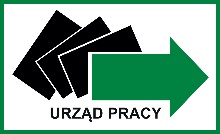 ZGŁOSZENIE KRAJOWEJ OFERTY PRACY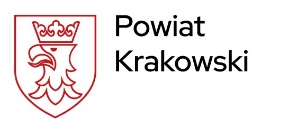 ZGŁOSZENIE KRAJOWEJ OFERTY PRACYZGŁOSZENIE KRAJOWEJ OFERTY PRACYZGŁOSZENIE KRAJOWEJ OFERTY PRACYZGŁOSZENIE KRAJOWEJ OFERTY PRACYZGŁOSZENIE KRAJOWEJ OFERTY PRACYZGŁOSZENIE KRAJOWEJ OFERTY PRACYZGŁOSZENIE KRAJOWEJ OFERTY PRACYZGŁOSZENIE KRAJOWEJ OFERTY PRACY  OTWARTA       ZAMKNIĘTA  OTWARTA       ZAMKNIĘTA  OTWARTA       ZAMKNIĘTA  OTWARTA       ZAMKNIĘTA  OTWARTA       ZAMKNIĘTA  OTWARTA       ZAMKNIĘTA  OTWARTA       ZAMKNIĘTA  OTWARTA       ZAMKNIĘTA  OTWARTA       ZAMKNIĘTA I. Informacje dotyczące pracodawcy krajowego                     Nr NIP:      -  -  -  I. Informacje dotyczące pracodawcy krajowego                     Nr NIP:      -  -  -  I. Informacje dotyczące pracodawcy krajowego                     Nr NIP:      -  -  -  I. Informacje dotyczące pracodawcy krajowego                     Nr NIP:      -  -  -  I. Informacje dotyczące pracodawcy krajowego                     Nr NIP:      -  -  -  I. Informacje dotyczące pracodawcy krajowego                     Nr NIP:      -  -  -  I. Informacje dotyczące pracodawcy krajowego                     Nr NIP:      -  -  -  I. Informacje dotyczące pracodawcy krajowego                     Nr NIP:      -  -  -  I. Informacje dotyczące pracodawcy krajowego                     Nr NIP:      -  -  -  I. Informacje dotyczące pracodawcy krajowego                     Nr NIP:      -  -  -  I. Informacje dotyczące pracodawcy krajowego                     Nr NIP:      -  -  - Nazwa pracodawcy                   ...........................................................................................Nazwa pracodawcy                   ...........................................................................................Nazwa pracodawcy                   ...........................................................................................Nazwa pracodawcy                   ...........................................................................................Nazwa pracodawcy                   ...........................................................................................Nazwa pracodawcy                   ...........................................................................................Adres pracodawcy       ulica ......................................................................
      -   ...............................................       kod pocztowy                      miejscowość	
      telefon …………………………………………….Adres pracodawcy       ulica ......................................................................
      -   ...............................................       kod pocztowy                      miejscowość	
      telefon …………………………………………….Adres pracodawcy       ulica ......................................................................
      -   ...............................................       kod pocztowy                      miejscowość	
      telefon …………………………………………….Adres pracodawcy       ulica ......................................................................
      -   ...............................................       kod pocztowy                      miejscowość	
      telefon …………………………………………….Adres pracodawcy       ulica ......................................................................
      -   ...............................................       kod pocztowy                      miejscowość	
      telefon …………………………………………….Nazwa pracodawcy                   ...........................................................................................Nazwa pracodawcy                   ...........................................................................................Nazwa pracodawcy                   ...........................................................................................Nazwa pracodawcy                   ...........................................................................................Nazwa pracodawcy                   ...........................................................................................Nazwa pracodawcy                   ...........................................................................................Adres pracodawcy       ulica ......................................................................
      -   ...............................................       kod pocztowy                      miejscowość	
      telefon …………………………………………….Adres pracodawcy       ulica ......................................................................
      -   ...............................................       kod pocztowy                      miejscowość	
      telefon …………………………………………….Adres pracodawcy       ulica ......................................................................
      -   ...............................................       kod pocztowy                      miejscowość	
      telefon …………………………………………….Adres pracodawcy       ulica ......................................................................
      -   ...............................................       kod pocztowy                      miejscowość	
      telefon …………………………………………….Adres pracodawcy       ulica ......................................................................
      -   ...............................................       kod pocztowy                      miejscowość	
      telefon …………………………………………….Imię i nazwisko pracodawcy lub osoby wskazanej 
do kontaktu przez pracodawcę:         ...........................................................................................       telefon kontaktowy .................................................................Imię i nazwisko pracodawcy lub osoby wskazanej 
do kontaktu przez pracodawcę:         ...........................................................................................       telefon kontaktowy .................................................................Imię i nazwisko pracodawcy lub osoby wskazanej 
do kontaktu przez pracodawcę:         ...........................................................................................       telefon kontaktowy .................................................................Imię i nazwisko pracodawcy lub osoby wskazanej 
do kontaktu przez pracodawcę:         ...........................................................................................       telefon kontaktowy .................................................................Imię i nazwisko pracodawcy lub osoby wskazanej 
do kontaktu przez pracodawcę:         ...........................................................................................       telefon kontaktowy .................................................................Imię i nazwisko pracodawcy lub osoby wskazanej 
do kontaktu przez pracodawcę:         ...........................................................................................       telefon kontaktowy .................................................................Adres pracodawcy       ulica ......................................................................
      -   ...............................................       kod pocztowy                      miejscowość	
      telefon …………………………………………….Adres pracodawcy       ulica ......................................................................
      -   ...............................................       kod pocztowy                      miejscowość	
      telefon …………………………………………….Adres pracodawcy       ulica ......................................................................
      -   ...............................................       kod pocztowy                      miejscowość	
      telefon …………………………………………….Adres pracodawcy       ulica ......................................................................
      -   ...............................................       kod pocztowy                      miejscowość	
      telefon …………………………………………….Adres pracodawcy       ulica ......................................................................
      -   ...............................................       kod pocztowy                      miejscowość	
      telefon …………………………………………….Imię i nazwisko pracodawcy lub osoby wskazanej 
do kontaktu przez pracodawcę:         ...........................................................................................       telefon kontaktowy .................................................................Imię i nazwisko pracodawcy lub osoby wskazanej 
do kontaktu przez pracodawcę:         ...........................................................................................       telefon kontaktowy .................................................................Imię i nazwisko pracodawcy lub osoby wskazanej 
do kontaktu przez pracodawcę:         ...........................................................................................       telefon kontaktowy .................................................................Imię i nazwisko pracodawcy lub osoby wskazanej 
do kontaktu przez pracodawcę:         ...........................................................................................       telefon kontaktowy .................................................................Imię i nazwisko pracodawcy lub osoby wskazanej 
do kontaktu przez pracodawcę:         ...........................................................................................       telefon kontaktowy .................................................................Imię i nazwisko pracodawcy lub osoby wskazanej 
do kontaktu przez pracodawcę:         ...........................................................................................       telefon kontaktowy .................................................................Adres pracodawcy       ulica ......................................................................
      -   ...............................................       kod pocztowy                      miejscowość	
      telefon …………………………………………….Adres pracodawcy       ulica ......................................................................
      -   ...............................................       kod pocztowy                      miejscowość	
      telefon …………………………………………….Adres pracodawcy       ulica ......................................................................
      -   ...............................................       kod pocztowy                      miejscowość	
      telefon …………………………………………….Adres pracodawcy       ulica ......................................................................
      -   ...............................................       kod pocztowy                      miejscowość	
      telefon …………………………………………….Adres pracodawcy       ulica ......................................................................
      -   ...............................................       kod pocztowy                      miejscowość	
      telefon …………………………………………….Imię i nazwisko pracodawcy lub osoby wskazanej 
do kontaktu przez pracodawcę:         ...........................................................................................       telefon kontaktowy .................................................................Imię i nazwisko pracodawcy lub osoby wskazanej 
do kontaktu przez pracodawcę:         ...........................................................................................       telefon kontaktowy .................................................................Imię i nazwisko pracodawcy lub osoby wskazanej 
do kontaktu przez pracodawcę:         ...........................................................................................       telefon kontaktowy .................................................................Imię i nazwisko pracodawcy lub osoby wskazanej 
do kontaktu przez pracodawcę:         ...........................................................................................       telefon kontaktowy .................................................................Imię i nazwisko pracodawcy lub osoby wskazanej 
do kontaktu przez pracodawcę:         ...........................................................................................       telefon kontaktowy .................................................................Imię i nazwisko pracodawcy lub osoby wskazanej 
do kontaktu przez pracodawcę:         ...........................................................................................       telefon kontaktowy .................................................................Adres pracodawcy       ulica ......................................................................
      -   ...............................................       kod pocztowy                      miejscowość	
      telefon …………………………………………….Adres pracodawcy       ulica ......................................................................
      -   ...............................................       kod pocztowy                      miejscowość	
      telefon …………………………………………….Adres pracodawcy       ulica ......................................................................
      -   ...............................................       kod pocztowy                      miejscowość	
      telefon …………………………………………….Adres pracodawcy       ulica ......................................................................
      -   ...............................................       kod pocztowy                      miejscowość	
      telefon …………………………………………….Adres pracodawcy       ulica ......................................................................
      -   ...............................................       kod pocztowy                      miejscowość	
      telefon …………………………………………….Imię i nazwisko pracodawcy lub osoby wskazanej 
do kontaktu przez pracodawcę:         ...........................................................................................       telefon kontaktowy .................................................................Imię i nazwisko pracodawcy lub osoby wskazanej 
do kontaktu przez pracodawcę:         ...........................................................................................       telefon kontaktowy .................................................................Imię i nazwisko pracodawcy lub osoby wskazanej 
do kontaktu przez pracodawcę:         ...........................................................................................       telefon kontaktowy .................................................................Imię i nazwisko pracodawcy lub osoby wskazanej 
do kontaktu przez pracodawcę:         ...........................................................................................       telefon kontaktowy .................................................................Imię i nazwisko pracodawcy lub osoby wskazanej 
do kontaktu przez pracodawcę:         ...........................................................................................       telefon kontaktowy .................................................................Imię i nazwisko pracodawcy lub osoby wskazanej 
do kontaktu przez pracodawcę:         ...........................................................................................       telefon kontaktowy .................................................................Adres pracodawcy       ulica ......................................................................
      -   ...............................................       kod pocztowy                      miejscowość	
      telefon …………………………………………….Adres pracodawcy       ulica ......................................................................
      -   ...............................................       kod pocztowy                      miejscowość	
      telefon …………………………………………….Adres pracodawcy       ulica ......................................................................
      -   ...............................................       kod pocztowy                      miejscowość	
      telefon …………………………………………….Adres pracodawcy       ulica ......................................................................
      -   ...............................................       kod pocztowy                      miejscowość	
      telefon …………………………………………….Adres pracodawcy       ulica ......................................................................
      -   ...............................................       kod pocztowy                      miejscowość	
      telefon …………………………………………….Pracodawca jest agencją zatrudnienia zgłaszającą ofertę pracy tymczasowej       Tak / Nie *Numer wpisu do rejestru:…………………………Pracodawca jest agencją zatrudnienia zgłaszającą ofertę pracy tymczasowej       Tak / Nie *Numer wpisu do rejestru:…………………………Pracodawca jest agencją zatrudnienia zgłaszającą ofertę pracy tymczasowej       Tak / Nie *Numer wpisu do rejestru:…………………………Pracodawca jest agencją zatrudnienia zgłaszającą ofertę pracy tymczasowej       Tak / Nie *Numer wpisu do rejestru:…………………………Forma prawna osoba fizycznaspółka ………………inne ………………….Forma prawna osoba fizycznaspółka ………………inne …………………. 6.  Preferowana forma kontaktów z pracodawcą:      ……………………………………………………      nr faksu ..................................................................      e – mail  .................................................................      strona internetowa ................................................. 6.  Preferowana forma kontaktów z pracodawcą:      ……………………………………………………      nr faksu ..................................................................      e – mail  .................................................................      strona internetowa ................................................. 6.  Preferowana forma kontaktów z pracodawcą:      ……………………………………………………      nr faksu ..................................................................      e – mail  .................................................................      strona internetowa ................................................. 6.  Preferowana forma kontaktów z pracodawcą:      ……………………………………………………      nr faksu ..................................................................      e – mail  .................................................................      strona internetowa ................................................. 6.  Preferowana forma kontaktów z pracodawcą:      ……………………………………………………      nr faksu ..................................................................      e – mail  .................................................................      strona internetowa .................................................Pracodawca jest agencją zatrudnienia zgłaszającą ofertę pracy tymczasowej       Tak / Nie *Numer wpisu do rejestru:…………………………Pracodawca jest agencją zatrudnienia zgłaszającą ofertę pracy tymczasowej       Tak / Nie *Numer wpisu do rejestru:…………………………Pracodawca jest agencją zatrudnienia zgłaszającą ofertę pracy tymczasowej       Tak / Nie *Numer wpisu do rejestru:…………………………Pracodawca jest agencją zatrudnienia zgłaszającą ofertę pracy tymczasowej       Tak / Nie *Numer wpisu do rejestru:…………………………Forma prawna osoba fizycznaspółka ………………inne ………………….Forma prawna osoba fizycznaspółka ………………inne …………………. 6.  Preferowana forma kontaktów z pracodawcą:      ……………………………………………………      nr faksu ..................................................................      e – mail  .................................................................      strona internetowa ................................................. 6.  Preferowana forma kontaktów z pracodawcą:      ……………………………………………………      nr faksu ..................................................................      e – mail  .................................................................      strona internetowa ................................................. 6.  Preferowana forma kontaktów z pracodawcą:      ……………………………………………………      nr faksu ..................................................................      e – mail  .................................................................      strona internetowa ................................................. 6.  Preferowana forma kontaktów z pracodawcą:      ……………………………………………………      nr faksu ..................................................................      e – mail  .................................................................      strona internetowa ................................................. 6.  Preferowana forma kontaktów z pracodawcą:      ……………………………………………………      nr faksu ..................................................................      e – mail  .................................................................      strona internetowa .................................................Pracodawca jest agencją zatrudnienia zgłaszającą ofertę pracy tymczasowej       Tak / Nie *Numer wpisu do rejestru:…………………………Pracodawca jest agencją zatrudnienia zgłaszającą ofertę pracy tymczasowej       Tak / Nie *Numer wpisu do rejestru:…………………………Pracodawca jest agencją zatrudnienia zgłaszającą ofertę pracy tymczasowej       Tak / Nie *Numer wpisu do rejestru:…………………………Pracodawca jest agencją zatrudnienia zgłaszającą ofertę pracy tymczasowej       Tak / Nie *Numer wpisu do rejestru:…………………………Forma prawna osoba fizycznaspółka ………………inne ………………….Forma prawna osoba fizycznaspółka ………………inne …………………. 6.  Preferowana forma kontaktów z pracodawcą:      ……………………………………………………      nr faksu ..................................................................      e – mail  .................................................................      strona internetowa ................................................. 6.  Preferowana forma kontaktów z pracodawcą:      ……………………………………………………      nr faksu ..................................................................      e – mail  .................................................................      strona internetowa ................................................. 6.  Preferowana forma kontaktów z pracodawcą:      ……………………………………………………      nr faksu ..................................................................      e – mail  .................................................................      strona internetowa ................................................. 6.  Preferowana forma kontaktów z pracodawcą:      ……………………………………………………      nr faksu ..................................................................      e – mail  .................................................................      strona internetowa ................................................. 6.  Preferowana forma kontaktów z pracodawcą:      ……………………………………………………      nr faksu ..................................................................      e – mail  .................................................................      strona internetowa .................................................7. Podstawowy rodzaj działalności wg PKD    7. Podstawowy rodzaj działalności wg PKD    7. Podstawowy rodzaj działalności wg PKD    7. Podstawowy rodzaj działalności wg PKD    7. Podstawowy rodzaj działalności wg PKD    7. Podstawowy rodzaj działalności wg PKD    8.  Liczba zatrudnionych pracowników ……………… 8.  Liczba zatrudnionych pracowników ……………… 8.  Liczba zatrudnionych pracowników ……………… 8.  Liczba zatrudnionych pracowników ……………… 8.  Liczba zatrudnionych pracowników ……………… 9. Informacje dot. warunków określonych w art. 36 ust.  ustawy o promocji zatrudnienia i instytucjach rynku
     pracy:  pracodawca w okresie 365 dni przed dniem zgłoszenia oferty pracy został ukarany lub skazany     prawomocnym wyrokiem za naruszenie przepisów prawa pracy albo jest objęty postępowaniem dotyczącym     naruszenia przepisów prawa pracy:  Tak / Nie *                                                                                   9. Informacje dot. warunków określonych w art. 36 ust.  ustawy o promocji zatrudnienia i instytucjach rynku
     pracy:  pracodawca w okresie 365 dni przed dniem zgłoszenia oferty pracy został ukarany lub skazany     prawomocnym wyrokiem za naruszenie przepisów prawa pracy albo jest objęty postępowaniem dotyczącym     naruszenia przepisów prawa pracy:  Tak / Nie *                                                                                   9. Informacje dot. warunków określonych w art. 36 ust.  ustawy o promocji zatrudnienia i instytucjach rynku
     pracy:  pracodawca w okresie 365 dni przed dniem zgłoszenia oferty pracy został ukarany lub skazany     prawomocnym wyrokiem za naruszenie przepisów prawa pracy albo jest objęty postępowaniem dotyczącym     naruszenia przepisów prawa pracy:  Tak / Nie *                                                                                   9. Informacje dot. warunków określonych w art. 36 ust.  ustawy o promocji zatrudnienia i instytucjach rynku
     pracy:  pracodawca w okresie 365 dni przed dniem zgłoszenia oferty pracy został ukarany lub skazany     prawomocnym wyrokiem za naruszenie przepisów prawa pracy albo jest objęty postępowaniem dotyczącym     naruszenia przepisów prawa pracy:  Tak / Nie *                                                                                   9. Informacje dot. warunków określonych w art. 36 ust.  ustawy o promocji zatrudnienia i instytucjach rynku
     pracy:  pracodawca w okresie 365 dni przed dniem zgłoszenia oferty pracy został ukarany lub skazany     prawomocnym wyrokiem za naruszenie przepisów prawa pracy albo jest objęty postępowaniem dotyczącym     naruszenia przepisów prawa pracy:  Tak / Nie *                                                                                   9. Informacje dot. warunków określonych w art. 36 ust.  ustawy o promocji zatrudnienia i instytucjach rynku
     pracy:  pracodawca w okresie 365 dni przed dniem zgłoszenia oferty pracy został ukarany lub skazany     prawomocnym wyrokiem za naruszenie przepisów prawa pracy albo jest objęty postępowaniem dotyczącym     naruszenia przepisów prawa pracy:  Tak / Nie *                                                                                   9. Informacje dot. warunków określonych w art. 36 ust.  ustawy o promocji zatrudnienia i instytucjach rynku
     pracy:  pracodawca w okresie 365 dni przed dniem zgłoszenia oferty pracy został ukarany lub skazany     prawomocnym wyrokiem za naruszenie przepisów prawa pracy albo jest objęty postępowaniem dotyczącym     naruszenia przepisów prawa pracy:  Tak / Nie *                                                                                   9. Informacje dot. warunków określonych w art. 36 ust.  ustawy o promocji zatrudnienia i instytucjach rynku
     pracy:  pracodawca w okresie 365 dni przed dniem zgłoszenia oferty pracy został ukarany lub skazany     prawomocnym wyrokiem za naruszenie przepisów prawa pracy albo jest objęty postępowaniem dotyczącym     naruszenia przepisów prawa pracy:  Tak / Nie *                                                                                   9. Informacje dot. warunków określonych w art. 36 ust.  ustawy o promocji zatrudnienia i instytucjach rynku
     pracy:  pracodawca w okresie 365 dni przed dniem zgłoszenia oferty pracy został ukarany lub skazany     prawomocnym wyrokiem za naruszenie przepisów prawa pracy albo jest objęty postępowaniem dotyczącym     naruszenia przepisów prawa pracy:  Tak / Nie *                                                                                   9. Informacje dot. warunków określonych w art. 36 ust.  ustawy o promocji zatrudnienia i instytucjach rynku
     pracy:  pracodawca w okresie 365 dni przed dniem zgłoszenia oferty pracy został ukarany lub skazany     prawomocnym wyrokiem za naruszenie przepisów prawa pracy albo jest objęty postępowaniem dotyczącym     naruszenia przepisów prawa pracy:  Tak / Nie *                                                                                   9. Informacje dot. warunków określonych w art. 36 ust.  ustawy o promocji zatrudnienia i instytucjach rynku
     pracy:  pracodawca w okresie 365 dni przed dniem zgłoszenia oferty pracy został ukarany lub skazany     prawomocnym wyrokiem za naruszenie przepisów prawa pracy albo jest objęty postępowaniem dotyczącym     naruszenia przepisów prawa pracy:  Tak / Nie *                                                                                    II. Informacje dotyczące zgłoszonego miejsca pracy  II. Informacje dotyczące zgłoszonego miejsca pracy  II. Informacje dotyczące zgłoszonego miejsca pracy  II. Informacje dotyczące zgłoszonego miejsca pracy  II. Informacje dotyczące zgłoszonego miejsca pracy  II. Informacje dotyczące zgłoszonego miejsca pracy  II. Informacje dotyczące zgłoszonego miejsca pracy  II. Informacje dotyczące zgłoszonego miejsca pracy  II. Informacje dotyczące zgłoszonego miejsca pracy  II. Informacje dotyczące zgłoszonego miejsca pracy  II. Informacje dotyczące zgłoszonego miejsca pracy 10. Nazwa zawodu         ……………………………………..
       .. ……………………………10. Nazwa zawodu         ……………………………………..
       .. ……………………………10. Nazwa zawodu         ……………………………………..
       .. ……………………………10. Nazwa zawodu         ……………………………………..
       .. ……………………………11. Nazwa stanowiska
    ...............................................    .……………………………...11. Nazwa stanowiska
    ...............................................    .……………………………...12.  Liczba wolnych miejsc pracy                     
        w tym dla osób niepełnosprawnych           12.  Liczba wolnych miejsc pracy                     
        w tym dla osób niepełnosprawnych           12.  Liczba wolnych miejsc pracy                     
        w tym dla osób niepełnosprawnych           12.  Liczba wolnych miejsc pracy                     
        w tym dla osób niepełnosprawnych           12.  Liczba wolnych miejsc pracy                     
        w tym dla osób niepełnosprawnych           Kod zawodu ( wg  Klasyfikacji Zawodów i Specjalności)Kod zawodu ( wg  Klasyfikacji Zawodów i Specjalności)Kod zawodu ( wg  Klasyfikacji Zawodów i Specjalności)Kod zawodu ( wg  Klasyfikacji Zawodów i Specjalności)Ogólny zakres obowiązków       ………………………………………………………………………………………Ogólny zakres obowiązków       ………………………………………………………………………………………Ogólny zakres obowiązków       ………………………………………………………………………………………Ogólny zakres obowiązków       ………………………………………………………………………………………Ogólny zakres obowiązków       ………………………………………………………………………………………Ogólny zakres obowiązków       ………………………………………………………………………………………Ogólny zakres obowiązków       ………………………………………………………………………………………Miejsce wykonywania pracy               ...........................................       .………………………..….       ……………………………Miejsce wykonywania pracy               ...........................................       .………………………..….       ……………………………Miejsce wykonywania pracy               ...........................................       .………………………..….       ……………………………Miejsce wykonywania pracy               ...........................................       .………………………..….       ……………………………16. Wymiar czasu pracy      1) pełen etat      2) ½ etatu      3) inny …………………16. Wymiar czasu pracy      1) pełen etat      2) ½ etatu      3) inny …………………17. Rodzaj umowy     1) na czas  nieokreślony    2) na czas określony          3) na okres próbny    4) umowa zlecenie    5) umowa o dzieło          6) inne …..……………….17. Rodzaj umowy     1) na czas  nieokreślony    2) na czas określony          3) na okres próbny    4) umowa zlecenie    5) umowa o dzieło          6) inne …..……………….17. Rodzaj umowy     1) na czas  nieokreślony    2) na czas określony          3) na okres próbny    4) umowa zlecenie    5) umowa o dzieło          6) inne …..……………….System i rozkład czasu pracy        1) jednozmianowa      2) dwie zmiany         3) trzy zmiany                 4) ruch ciągły              5) inne …………………..         ………………………..System i rozkład czasu pracy        1) jednozmianowa      2) dwie zmiany         3) trzy zmiany                 4) ruch ciągły              5) inne …………………..         ………………………..19. Wysokość wynagrodzenia        (brutto)  ………………………….        19. Wysokość wynagrodzenia        (brutto)  ………………………….        19. Wysokość wynagrodzenia        (brutto)  ………………………….        19. Wysokość wynagrodzenia        (brutto)  ………………………….        20. System wynagradzania                                                                                                                                                        (akordowy, prowizyjny, itp.)       ……………………….20. System wynagradzania                                                                                                                                                        (akordowy, prowizyjny, itp.)       ……………………….21. Oferta pracy tymczasowej (art. 19g ustawy o promocji         zatrudnienia i instytucjach rynku pracy)       Tak / Nie *        21. Oferta pracy tymczasowej (art. 19g ustawy o promocji         zatrudnienia i instytucjach rynku pracy)       Tak / Nie *        21. Oferta pracy tymczasowej (art. 19g ustawy o promocji         zatrudnienia i instytucjach rynku pracy)       Tak / Nie *        21. Oferta pracy tymczasowej (art. 19g ustawy o promocji         zatrudnienia i instytucjach rynku pracy)       Tak / Nie *        21. Oferta pracy tymczasowej (art. 19g ustawy o promocji         zatrudnienia i instytucjach rynku pracy)       Tak / Nie *        22. Data rozpoczęcia pracy         .………………………………………………… * niewłaściwe skreślić 
3.           ymczasowej (art  umowy o pracę22. Data rozpoczęcia pracy         .………………………………………………… * niewłaściwe skreślić 
3.           ymczasowej (art  umowy o pracę22. Data rozpoczęcia pracy         .………………………………………………… * niewłaściwe skreślić 
3.           ymczasowej (art  umowy o pracę22. Data rozpoczęcia pracy         .………………………………………………… * niewłaściwe skreślić 
3.           ymczasowej (art  umowy o pracę22. Data rozpoczęcia pracy         .………………………………………………… * niewłaściwe skreślić 
3.           ymczasowej (art  umowy o pracę22. Data rozpoczęcia pracy         .………………………………………………… * niewłaściwe skreślić 
3.           ymczasowej (art  umowy o pracę23. Okres zatrudnienia w przypadku pracy na podstawie       umowy o pracę ……………………………………23. Okres zatrudnienia w przypadku pracy na podstawie       umowy o pracę ……………………………………23. Okres zatrudnienia w przypadku pracy na podstawie       umowy o pracę ……………………………………23. Okres zatrudnienia w przypadku pracy na podstawie       umowy o pracę ……………………………………23. Okres zatrudnienia w przypadku pracy na podstawie       umowy o pracę …………………………………… III. Oczekiwania pracodawcy krajowego wobec kandydatów do pracy24. Poziom wykształcenia ……………………………………………………………………………………………….25. Umiejętności …………………………………………………………………………………………………………26. Uprawnienia …………………………………………………………………………………………………………27. Doświadczenie zawodowe …………………………………………………………………………………………..28. Znajomość języków obcych z określeniem poziomu ich znajomości ……………………………………………. ..  III. Oczekiwania pracodawcy krajowego wobec kandydatów do pracy24. Poziom wykształcenia ……………………………………………………………………………………………….25. Umiejętności …………………………………………………………………………………………………………26. Uprawnienia …………………………………………………………………………………………………………27. Doświadczenie zawodowe …………………………………………………………………………………………..28. Znajomość języków obcych z określeniem poziomu ich znajomości ……………………………………………. ..  III. Oczekiwania pracodawcy krajowego wobec kandydatów do pracy24. Poziom wykształcenia ……………………………………………………………………………………………….25. Umiejętności …………………………………………………………………………………………………………26. Uprawnienia …………………………………………………………………………………………………………27. Doświadczenie zawodowe …………………………………………………………………………………………..28. Znajomość języków obcych z określeniem poziomu ich znajomości ……………………………………………. ..  III. Oczekiwania pracodawcy krajowego wobec kandydatów do pracy24. Poziom wykształcenia ……………………………………………………………………………………………….25. Umiejętności …………………………………………………………………………………………………………26. Uprawnienia …………………………………………………………………………………………………………27. Doświadczenie zawodowe …………………………………………………………………………………………..28. Znajomość języków obcych z określeniem poziomu ich znajomości ……………………………………………. ..  III. Oczekiwania pracodawcy krajowego wobec kandydatów do pracy24. Poziom wykształcenia ……………………………………………………………………………………………….25. Umiejętności …………………………………………………………………………………………………………26. Uprawnienia …………………………………………………………………………………………………………27. Doświadczenie zawodowe …………………………………………………………………………………………..28. Znajomość języków obcych z określeniem poziomu ich znajomości ……………………………………………. ..  III. Oczekiwania pracodawcy krajowego wobec kandydatów do pracy24. Poziom wykształcenia ……………………………………………………………………………………………….25. Umiejętności …………………………………………………………………………………………………………26. Uprawnienia …………………………………………………………………………………………………………27. Doświadczenie zawodowe …………………………………………………………………………………………..28. Znajomość języków obcych z określeniem poziomu ich znajomości ……………………………………………. ..  III. Oczekiwania pracodawcy krajowego wobec kandydatów do pracy24. Poziom wykształcenia ……………………………………………………………………………………………….25. Umiejętności …………………………………………………………………………………………………………26. Uprawnienia …………………………………………………………………………………………………………27. Doświadczenie zawodowe …………………………………………………………………………………………..28. Znajomość języków obcych z określeniem poziomu ich znajomości ……………………………………………. ..  III. Oczekiwania pracodawcy krajowego wobec kandydatów do pracy24. Poziom wykształcenia ……………………………………………………………………………………………….25. Umiejętności …………………………………………………………………………………………………………26. Uprawnienia …………………………………………………………………………………………………………27. Doświadczenie zawodowe …………………………………………………………………………………………..28. Znajomość języków obcych z określeniem poziomu ich znajomości ……………………………………………. ..  III. Oczekiwania pracodawcy krajowego wobec kandydatów do pracy24. Poziom wykształcenia ……………………………………………………………………………………………….25. Umiejętności …………………………………………………………………………………………………………26. Uprawnienia …………………………………………………………………………………………………………27. Doświadczenie zawodowe …………………………………………………………………………………………..28. Znajomość języków obcych z określeniem poziomu ich znajomości ……………………………………………. ..  III. Oczekiwania pracodawcy krajowego wobec kandydatów do pracy24. Poziom wykształcenia ……………………………………………………………………………………………….25. Umiejętności …………………………………………………………………………………………………………26. Uprawnienia …………………………………………………………………………………………………………27. Doświadczenie zawodowe …………………………………………………………………………………………..28. Znajomość języków obcych z określeniem poziomu ich znajomości ……………………………………………. ..  III. Oczekiwania pracodawcy krajowego wobec kandydatów do pracy24. Poziom wykształcenia ……………………………………………………………………………………………….25. Umiejętności …………………………………………………………………………………………………………26. Uprawnienia …………………………………………………………………………………………………………27. Doświadczenie zawodowe …………………………………………………………………………………………..28. Znajomość języków obcych z określeniem poziomu ich znajomości ……………………………………………. .. 29. Zainteresowanie zatrudnieniem kandydatów z państw EOG:      Tak / Nie *      29. Zainteresowanie zatrudnieniem kandydatów z państw EOG:      Tak / Nie *      29. Zainteresowanie zatrudnieniem kandydatów z państw EOG:      Tak / Nie *      29. Zainteresowanie zatrudnieniem kandydatów z państw EOG:      Tak / Nie *      29. Zainteresowanie zatrudnieniem kandydatów z państw EOG:      Tak / Nie *      29. Zainteresowanie zatrudnieniem kandydatów z państw EOG:      Tak / Nie *      29. Zainteresowanie zatrudnieniem kandydatów z państw EOG:      Tak / Nie *      29. Zainteresowanie zatrudnieniem kandydatów z państw EOG:      Tak / Nie *      29. Zainteresowanie zatrudnieniem kandydatów z państw EOG:      Tak / Nie *      29. Zainteresowanie zatrudnieniem kandydatów z państw EOG:      Tak / Nie *      29. Zainteresowanie zatrudnieniem kandydatów z państw EOG:      Tak / Nie *       IV. Dane dotyczące postępowania z ofertą pracy IV. Dane dotyczące postępowania z ofertą pracy IV. Dane dotyczące postępowania z ofertą pracy IV. Dane dotyczące postępowania z ofertą pracy IV. Dane dotyczące postępowania z ofertą pracy IV. Dane dotyczące postępowania z ofertą pracy IV. Dane dotyczące postępowania z ofertą pracy IV. Dane dotyczące postępowania z ofertą pracy IV. Dane dotyczące postępowania z ofertą pracy IV. Dane dotyczące postępowania z ofertą pracy IV. Dane dotyczące postępowania z ofertą pracy30. Okres aktualności oferty
      od …………………….
      do …………………….30. Okres aktualności oferty
      od …………………….
      do …………………….30. Okres aktualności oferty
      od …………………….
      do …………………….31. Częstotliwość kontaktów      z pracodawcą lub osobą        wyznaczoną do kontaktu co najmniej raz na 3 dni inna …………………..31. Częstotliwość kontaktów      z pracodawcą lub osobą        wyznaczoną do kontaktu co najmniej raz na 3 dni inna …………………..31. Częstotliwość kontaktów      z pracodawcą lub osobą        wyznaczoną do kontaktu co najmniej raz na 3 dni inna …………………..32. Czy oferta pracy jest 
      w tym samym czasie      zgłoszona do innego      PUP na terenie kraju      Tak / Nie *        32. Czy oferta pracy jest 
      w tym samym czasie      zgłoszona do innego      PUP na terenie kraju      Tak / Nie *        33.Czy oferta pracy ma     zostać upowszechniona      w sposób umożliwiający     identyfikację pracodawcy  Tak / Nie *          33.Czy oferta pracy ma     zostać upowszechniona      w sposób umożliwiający     identyfikację pracodawcy  Tak / Nie *          33.Czy oferta pracy ma     zostać upowszechniona      w sposób umożliwiający     identyfikację pracodawcy  Tak / Nie *          34. Czy oferta pracy ma być upowszechniona w wybranych państwach EOG  Tak / Nie *      W przypadku zaznaczenia odpowiedzi Tak, uzupełnić załącznik do oferty pracy dla obywateli EOG     34. Czy oferta pracy ma być upowszechniona w wybranych państwach EOG  Tak / Nie *      W przypadku zaznaczenia odpowiedzi Tak, uzupełnić załącznik do oferty pracy dla obywateli EOG     34. Czy oferta pracy ma być upowszechniona w wybranych państwach EOG  Tak / Nie *      W przypadku zaznaczenia odpowiedzi Tak, uzupełnić załącznik do oferty pracy dla obywateli EOG     34. Czy oferta pracy ma być upowszechniona w wybranych państwach EOG  Tak / Nie *      W przypadku zaznaczenia odpowiedzi Tak, uzupełnić załącznik do oferty pracy dla obywateli EOG     34. Czy oferta pracy ma być upowszechniona w wybranych państwach EOG  Tak / Nie *      W przypadku zaznaczenia odpowiedzi Tak, uzupełnić załącznik do oferty pracy dla obywateli EOG     34. Czy oferta pracy ma być upowszechniona w wybranych państwach EOG  Tak / Nie *      W przypadku zaznaczenia odpowiedzi Tak, uzupełnić załącznik do oferty pracy dla obywateli EOG     34. Czy oferta pracy ma być upowszechniona w wybranych państwach EOG  Tak / Nie *      W przypadku zaznaczenia odpowiedzi Tak, uzupełnić załącznik do oferty pracy dla obywateli EOG     34. Czy oferta pracy ma być upowszechniona w wybranych państwach EOG  Tak / Nie *      W przypadku zaznaczenia odpowiedzi Tak, uzupełnić załącznik do oferty pracy dla obywateli EOG     34. Czy oferta pracy ma być upowszechniona w wybranych państwach EOG  Tak / Nie *      W przypadku zaznaczenia odpowiedzi Tak, uzupełnić załącznik do oferty pracy dla obywateli EOG     34. Czy oferta pracy ma być upowszechniona w wybranych państwach EOG  Tak / Nie *      W przypadku zaznaczenia odpowiedzi Tak, uzupełnić załącznik do oferty pracy dla obywateli EOG     34. Czy oferta pracy ma być upowszechniona w wybranych państwach EOG  Tak / Nie *      W przypadku zaznaczenia odpowiedzi Tak, uzupełnić załącznik do oferty pracy dla obywateli EOG     35. Czy należy upowszechnić ofertę pracy w innych PUP   Tak / Nie *      W przypadku zaznaczenia odpowiedzi Tak, podać w którym PUP …………………………………………………35. Czy należy upowszechnić ofertę pracy w innych PUP   Tak / Nie *      W przypadku zaznaczenia odpowiedzi Tak, podać w którym PUP …………………………………………………35. Czy należy upowszechnić ofertę pracy w innych PUP   Tak / Nie *      W przypadku zaznaczenia odpowiedzi Tak, podać w którym PUP …………………………………………………35. Czy należy upowszechnić ofertę pracy w innych PUP   Tak / Nie *      W przypadku zaznaczenia odpowiedzi Tak, podać w którym PUP …………………………………………………35. Czy należy upowszechnić ofertę pracy w innych PUP   Tak / Nie *      W przypadku zaznaczenia odpowiedzi Tak, podać w którym PUP …………………………………………………35. Czy należy upowszechnić ofertę pracy w innych PUP   Tak / Nie *      W przypadku zaznaczenia odpowiedzi Tak, podać w którym PUP …………………………………………………35. Czy należy upowszechnić ofertę pracy w innych PUP   Tak / Nie *      W przypadku zaznaczenia odpowiedzi Tak, podać w którym PUP …………………………………………………35. Czy należy upowszechnić ofertę pracy w innych PUP   Tak / Nie *      W przypadku zaznaczenia odpowiedzi Tak, podać w którym PUP …………………………………………………35. Czy należy upowszechnić ofertę pracy w innych PUP   Tak / Nie *      W przypadku zaznaczenia odpowiedzi Tak, podać w którym PUP …………………………………………………35. Czy należy upowszechnić ofertę pracy w innych PUP   Tak / Nie *      W przypadku zaznaczenia odpowiedzi Tak, podać w którym PUP …………………………………………………35. Czy należy upowszechnić ofertę pracy w innych PUP   Tak / Nie *      W przypadku zaznaczenia odpowiedzi Tak, podać w którym PUP ………………………………………………… V. Adnotacje urzędu pracy (wypełnia Urząd Pracy ) V. Adnotacje urzędu pracy (wypełnia Urząd Pracy ) V. Adnotacje urzędu pracy (wypełnia Urząd Pracy ) V. Adnotacje urzędu pracy (wypełnia Urząd Pracy ) V. Adnotacje urzędu pracy (wypełnia Urząd Pracy ) V. Adnotacje urzędu pracy (wypełnia Urząd Pracy ) V. Adnotacje urzędu pracy (wypełnia Urząd Pracy ) V. Adnotacje urzędu pracy (wypełnia Urząd Pracy ) V. Adnotacje urzędu pracy (wypełnia Urząd Pracy ) V. Adnotacje urzędu pracy (wypełnia Urząd Pracy ) V. Adnotacje urzędu pracy (wypełnia Urząd Pracy )36. Numer pracodawcy………………………..36. Numer pracodawcy………………………..37. Numer zgłoszenia oferty       pracy ………………………..37. Numer zgłoszenia oferty       pracy ………………………..37. Numer zgłoszenia oferty       pracy ………………………..38. Numer zgłoszonego
      stanowiska pracy…………………………38. Numer zgłoszonego
      stanowiska pracy…………………………39. Nazwisko pracownika       przyjmującego ofertę pracy ………………………39. Nazwisko pracownika       przyjmującego ofertę pracy ………………………39. Nazwisko pracownika       przyjmującego ofertę pracy ………………………39. Nazwisko pracownika       przyjmującego ofertę pracy ………………………40. Data aktualizacji      1) …………………..      2) …………………..40. Data aktualizacji      1) …………………..      2) …………………..41. Sposób zgłoszenia oferty pracy1) osobiście                             3) teleinformatycznie   2) pocztowo       41. Sposób zgłoszenia oferty pracy1) osobiście                             3) teleinformatycznie   2) pocztowo       41. Sposób zgłoszenia oferty pracy1) osobiście                             3) teleinformatycznie   2) pocztowo       41. Sposób zgłoszenia oferty pracy1) osobiście                             3) teleinformatycznie   2) pocztowo       41. Sposób zgłoszenia oferty pracy1) osobiście                             3) teleinformatycznie   2) pocztowo       42. Data dezaktualizacji         stanowiska pracy      …………………………42. Data dezaktualizacji         stanowiska pracy      …………………………42. Data dezaktualizacji         stanowiska pracy      …………………………42. Data dezaktualizacji         stanowiska pracy      …………………………43. Działania na rzecz realizacji krajowej oferty pracy1) wytypowanie osób przez pośredników pracy        4) tablica ogłoszeń                  7) przesłanie do innych PUP     2) giełda, targi pracy                                                   5) internetowa baza ofert          3) szkolenia                                                                 6) media                              43. Działania na rzecz realizacji krajowej oferty pracy1) wytypowanie osób przez pośredników pracy        4) tablica ogłoszeń                  7) przesłanie do innych PUP     2) giełda, targi pracy                                                   5) internetowa baza ofert          3) szkolenia                                                                 6) media                              43. Działania na rzecz realizacji krajowej oferty pracy1) wytypowanie osób przez pośredników pracy        4) tablica ogłoszeń                  7) przesłanie do innych PUP     2) giełda, targi pracy                                                   5) internetowa baza ofert          3) szkolenia                                                                 6) media                              43. Działania na rzecz realizacji krajowej oferty pracy1) wytypowanie osób przez pośredników pracy        4) tablica ogłoszeń                  7) przesłanie do innych PUP     2) giełda, targi pracy                                                   5) internetowa baza ofert          3) szkolenia                                                                 6) media                              43. Działania na rzecz realizacji krajowej oferty pracy1) wytypowanie osób przez pośredników pracy        4) tablica ogłoszeń                  7) przesłanie do innych PUP     2) giełda, targi pracy                                                   5) internetowa baza ofert          3) szkolenia                                                                 6) media                              43. Działania na rzecz realizacji krajowej oferty pracy1) wytypowanie osób przez pośredników pracy        4) tablica ogłoszeń                  7) przesłanie do innych PUP     2) giełda, targi pracy                                                   5) internetowa baza ofert          3) szkolenia                                                                 6) media                              43. Działania na rzecz realizacji krajowej oferty pracy1) wytypowanie osób przez pośredników pracy        4) tablica ogłoszeń                  7) przesłanie do innych PUP     2) giełda, targi pracy                                                   5) internetowa baza ofert          3) szkolenia                                                                 6) media                              43. Działania na rzecz realizacji krajowej oferty pracy1) wytypowanie osób przez pośredników pracy        4) tablica ogłoszeń                  7) przesłanie do innych PUP     2) giełda, targi pracy                                                   5) internetowa baza ofert          3) szkolenia                                                                 6) media                              43. Działania na rzecz realizacji krajowej oferty pracy1) wytypowanie osób przez pośredników pracy        4) tablica ogłoszeń                  7) przesłanie do innych PUP     2) giełda, targi pracy                                                   5) internetowa baza ofert          3) szkolenia                                                                 6) media                              43. Działania na rzecz realizacji krajowej oferty pracy1) wytypowanie osób przez pośredników pracy        4) tablica ogłoszeń                  7) przesłanie do innych PUP     2) giełda, targi pracy                                                   5) internetowa baza ofert          3) szkolenia                                                                 6) media                              43. Działania na rzecz realizacji krajowej oferty pracy1) wytypowanie osób przez pośredników pracy        4) tablica ogłoszeń                  7) przesłanie do innych PUP     2) giełda, targi pracy                                                   5) internetowa baza ofert          3) szkolenia                                                                 6) media                              